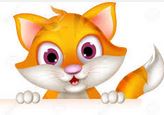 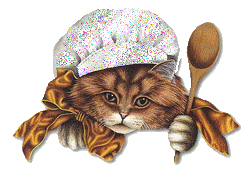 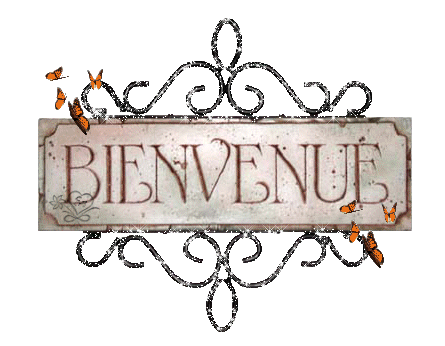 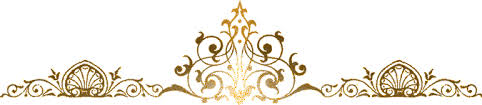               Le Chat'l'Ain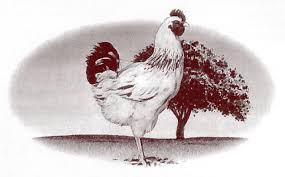 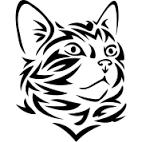 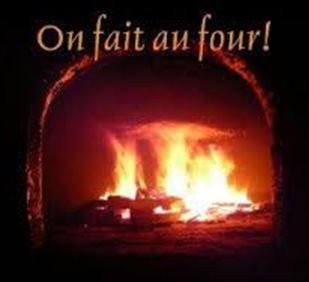               Le Chat'l'Ain              Le Chat'l'Ain              Le Chat'l'Ain              Le Chat'l'Ain              Le Chat'l'Ain              Le Chat'l'Ain              Le Chat'l'Ain              Le Chat'l'Ain              Le Chat'l'Ain              Le Chat'l'Ain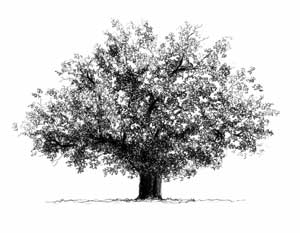 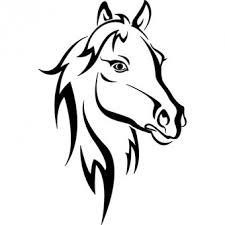 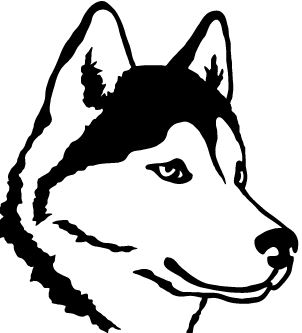 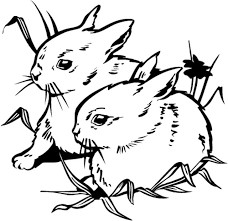 Les Desserts Gourmands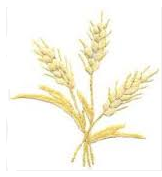 Les Desserts GourmandsLes Desserts GourmandsLes Desserts GourmandsLes Desserts GourmandsLes Desserts GourmandsLes Desserts GourmandsLes Desserts GourmandsLes Desserts GourmandsLes Desserts GourmandsLes Desserts GourmandsLes Desserts GourmandsLes Desserts GourmandsPâtes faites maison,au Lait de Ferme Bio et nos œufsPâtes faites maison,au Lait de Ferme Bio et nos œufsPâtes faites maison,au Lait de Ferme Bio et nos œufsPâtes faites maison,au Lait de Ferme Bio et nos œufsPâtes faites maison,au Lait de Ferme Bio et nos œufsPIZZA PIZZA PIZZA CRÊPEEPI de GAUFREEPI de GAUFREEPI de GAUFRELa SucréeLa SucréeLa SucréeSucre Blanc, Sucre Cassonade (au choix)Sucre Blanc, Sucre Cassonade (au choix)3,00 €Base Crème3,00 €Base Crème3,00 €Base Crème1,50 €1,50 €1,50 €1,50 €La ConfitureLa ConfitureLa ConfitureFraise, Framboise, Abricot, de saison(au choix)Fraise, Framboise, Abricot, de saison(au choix)3,50 €3,50 €3,50 €2,00 €2,00 €2,00 €2,00 €La ChocolatineLa ChocolatineLa ChocolatineNutella ou Chocolat fonduNutella ou Chocolat fondu4.00 €4.00 €4.00 €2.50 €2.50 €2.50 €2.50 €La SaisonnièreLa SaisonnièreLa SaisonnièreFruits de saison, Chocolat fondu, ChantillyFruits de saison, Chocolat fondu, Chantilly5,00 €5,00 €5,00 €3,50 €3,00 €Sans fruit3,00 €Sans fruit3,00 €Sans fruitLa FlambéeLa FlambéeLa FlambéeSucre, Rhum (Flambée)Sucre, Rhum (Flambée)6,50 € Base Crème6,50 € Base Crème6,50 € Base Crème5,00 €La Flambée royale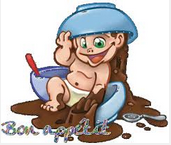 La Flambée royaleLa Flambée royaleSucre, Rhum, Chantilly (Flambée)Sucre, Rhum, Chantilly (Flambée)7,50 € Base Crème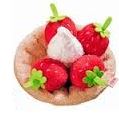 7,50 € Base Crème7,50 € Base Crème6,00 €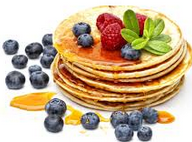 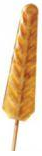 Supplément  1.00€ Supp. Rhum  3.50€Supplément  1.00€ Supp. Rhum  3.50€Supplément  1.00€ Supp. Rhum  3.50€Supplément  1.00€ Supp. Rhum  3.50€Supplément  1.00€ Supp. Rhum  3.50€Supplément  1.00€ Supp. Rhum  3.50€Supplément  1.00€ Supp. Rhum  3.50€Supplément  1.00€ Supp. Rhum  3.50€Supplément  1.00€ Supp. Rhum  3.50€Supplément  1.00€ Supp. Rhum  3.50€Supplément  1.00€ Supp. Rhum  3.50€   Les Rafraîchissements   Les Rafraîchissements   Les Rafraîchissements   Les Rafraîchissements   Les Rafraîchissements   Les Rafraîchissements   Les Rafraîchissements   Les Rafraîchissements   Les Rafraîchissements   Les Rafraîchissements   Les RafraîchissementsBout. 50clBout. 50cl   Les EAUX MINERALES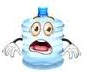    Les EAUX MINERALES   Les EAUX MINERALESLes EAUX PETILLANTESLes EAUX PETILLANTESLes EAUX PETILLANTESLes EAUX PETILLANTESLes EAUX PETILLANTESBout. 50clBout. 50clBout. 50clBout. 50cl1,50 €1,50 €Volvic, Evian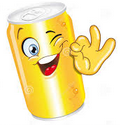 Volvic, EvianVolvic, EvianPerrier, BadoitPerrier, BadoitPerrier, BadoitPerrier, BadoitPerrier, Badoit1,50 €1,50 €1,50 €1,50 €cannette 33clcannette 33cl  Les NON GAZEUX  Les NON GAZEUX  Les NON GAZEUXLes GAZEUXLes GAZEUXLes GAZEUXLes GAZEUXLes GAZEUXcannette 33clcannette 33clcannette 33clcannette 33cl1,50 €1,50 €Oasis Tropical/Pom/Cas/FrambOasis Tropical/Pom/Cas/FrambOasis Tropical/Pom/Cas/FrambCoca-Cola, CC zéro, GiniCoca-Cola, CC zéro, GiniCoca-Cola, CC zéro, GiniCoca-Cola, CC zéro, GiniCoca-Cola, CC zéro, Gini1,50 €1,50 €1,50 €1,50 €Verre 20clVerre 20cl   Les NON GAZEUX   Les NON GAZEUX   Les NON GAZEUXOrangina, Orangina lightOrangina, Orangina lightOrangina, Orangina lightOrangina, Orangina lightOrangina, Orangina light1,50 €1,50 €1,50 €1,50 €1,50 €1,50 €Jus de Fruits distributeursAu choix : 2 jus proposés par jourJus de Fruits distributeursAu choix : 2 jus proposés par jourJus de Fruits distributeursAu choix : 2 jus proposés par jourJus de Fruits distributeursAu choix : 2 jus proposés par jour3,00 €3,00 €2 Oranges pressées (environ 10cl)2 Oranges pressées (environ 10cl)2 Oranges pressées (environ 10cl)2 Oranges pressées (environ 10cl)Verre 10clVerre 10clLes boissons chaudesLes boissons chaudesLes boissons chaudesLes boissons chaudesLes boissons chaudesLes boissons chaudesLes boissons chaudesLes boissons chaudesVerre 17.5clVerre 17.5clVerre 17.5clVerre 17.5cl1,50 €1,50 €TassimoTassimoTassimoThé/InfusionThé/InfusionThé/InfusionThé/InfusionThé/Infusion2,50 €2,50 €2,50 €2,50 €Espresso, Décaféiné, CapuccinoEspresso, Décaféiné, CapuccinoEspresso, Décaféiné, CapuccinoChocolat  Lait Bio de Ferme Chocolat  Lait Bio de Ferme Chocolat  Lait Bio de Ferme Chocolat  Lait Bio de Ferme Chocolat  Lait Bio de Ferme 2,00 €2,00 €2,00 €2,00 €Chocolat  Lait Bio Bro Chocolat  Lait Bio Bro Chocolat  Lait Bio Bro Chocolat  Lait Bio Bro Chocolat  Lait Bio Bro 15,00 €15,00 €15,00 €15,00 €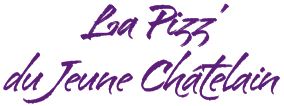 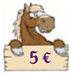 hhhLa RÔtisserie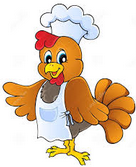 La RÔtisserieLa RÔtisserieLa RÔtisserieLa RÔtisserieLa RÔtisserieLa RÔtisserieLa RÔtisserieLa RÔtisserieLa RÔtisserieLa RÔtisserieLa RÔtisserie3,50 €Cuisse de Poulet  Origine France - 200gCuisse de Poulet  Origine France - 200gCuisse de Poulet  Origine France - 200gPoulet RôtisFermier ss ogm Poulet RôtisFermier ss ogm Poulet RôtisFermier ss ogm 15,00 €18,50 €15,00 €18,50 €15,00 €18,50 €15,00 €18,50 €15,00 €18,50 €Origine France - 1kg (cuit)Origine France - 1kg (cuit)Origine France - 1kg (cuit)Les En-cas du KiosqueLes En-cas du KiosqueLes En-cas du KiosqueLes En-cas du KiosqueLes En-cas du KiosqueLes En-cas du KiosqueLes En-cas du KiosqueLes En-cas du KiosqueLes En-cas du KiosqueLes En-cas du KiosqueLes En-cas du KiosqueLes En-cas du Kiosque      PANINIS MAISONS :      PANINIS MAISONS :      PANINIS MAISONS :      PANINIS MAISONS :      PANINIS MAISONS :CROQUES-MONSIEUR :CROQUES-MONSIEUR :CROQUES-MONSIEUR :CROQUES-MONSIEUR :CROQUES-MONSIEUR :CROQUES-MONSIEUR :CROQUES-MONSIEUR :4,50 €Le ProvençalViande H., Tomate, fromage, H. Prov.Le ProvençalViande H., Tomate, fromage, H. Prov.Le ProvençalViande H., Tomate, fromage, H. Prov.Le ProvençalViande H., Tomate, fromage, H. Prov.Le Nature  Jambon blanc, Fromage, Le Nature  Jambon blanc, Fromage, 3,50 €3,50 €3,50 €3,50 €3,50 €4,50 €Le Jambon Blanc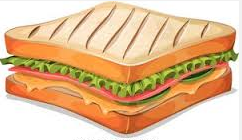 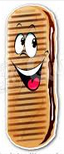 Jambon blanc, FromageLe Jambon BlancJambon blanc, FromageLe Jambon BlancJambon blanc, FromageLe Jambon BlancJambon blanc, FromageEmmentalEmmental5,00 €Le Jambon CruJambon cru, FromageLe Jambon CruJambon cru, FromageLe Jambon CruJambon cru, FromageLe Jambon CruJambon cru, FromageLe BéchamelJambon blanc, Béchamel,Le BéchamelJambon blanc, Béchamel,4.50 €4.50 €4.50 €4.50 €4.50 €6,50 €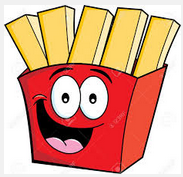 Le SavoyardFromage, Comté, BeaufortLe SavoyardFromage, Comté, BeaufortLe SavoyardFromage, Comté, BeaufortLe SavoyardFromage, Comté, BeaufortFromage, Comté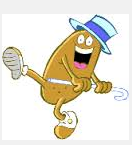 Supplément œuf   1.00€Fromage, ComtéSupplément œuf   1.00€Pommes de Terre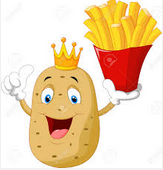 Pommes de TerrePommes de TerrePommes de TerrePommes de TerrePommes de TerrePommes de TerrePommes de TerrePommes de TerrePommes de TerrePommes de TerrePommes de Terre2,00 €Frites Maison	Le cornetFrites Maison	Le cornetFrites Maison	Le cornetPomme au Four à BoisCuite au Feu de Bois, Pomme au Four à BoisCuite au Feu de Bois, Pomme au Four à BoisCuite au Feu de Bois, 2,00 €2,00 €2,00 €2,00 €2,00 €La Pizz’ du Chat'l'AinLa Pizz’ du Chat'l'AinLa Pizz’ du Chat'l'AinLa Pizz’ du Chat'l'AinLa Pizz’ du Chat'l'AinLa Pizz’ du Chat'l'AinLa Pizz’ du Chat'l'AinLa Pizz’ du Chat'l'AinLa Pizz’ du Chat'l'AinLa Pizz’ du Chat'l'AinLa Pizz’ du Chat'l'AinLa Pizz’ du Chat'l'AinLa Pizz’ du Chat'l'AinLa Pizz’ du Chat'l'Ainh		h		h		h		h		h		h		h		h		h		h		h		   SAVEURS RHÔNE-ALPES :   SAVEURS RHÔNE-ALPES :   SAVEURS RHÔNE-ALPES :   SAVEURS RHÔNE-ALPES :Olives  noires à la demandeOlives  noires à la demandeOlives  noires à la demandeOlives  noires à la demandeOlives  noires à la demandeOlives  noires à la demandeOlives  noires à la demandeOlives  noires à la demandeOlives  noires à la demandeOlives  noires à la demande8,50 €La Bressanne Ain – Bresse (01)La Bressanne Ain – Bresse (01)La Bressanne Ain – Bresse (01)Crème, Champignons, Poulet, MozzarellaCrème, Champignons, Poulet, MozzarellaCrème, Champignons, Poulet, MozzarellaCrème, Champignons, Poulet, MozzarellaCrème, Champignons, Poulet, MozzarellaCrème, Champignons, Poulet, MozzarellaCrème, Champignons, Poulet, MozzarellaCrème, Champignons, Poulet, MozzarellaCrème, Champignons, Poulet, MozzarellaCrème, Champignons, Poulet, Mozzarella14,50 €La DamoiselleAin – Dombes (01)La DamoiselleAin – Dombes (01)La DamoiselleAin – Dombes (01)Crème, Persillade, Grenouilles, MozzarellaCrème, Persillade, Grenouilles, MozzarellaCrème, Persillade, Grenouilles, MozzarellaCrème, Persillade, Grenouilles, MozzarellaCrème, Persillade, Grenouilles, MozzarellaCrème, Persillade, Grenouilles, MozzarellaCrème, Persillade, Grenouilles, MozzarellaCrème, Persillade, Grenouilles, MozzarellaCrème, Persillade, Grenouilles, MozzarellaCrème, Persillade, Grenouilles, Mozzarella10,00 €L’ArdéchoiseArdèche (07)L’ArdéchoiseArdèche (07)L’ArdéchoiseArdèche (07)Tomate, Crème, Oignons, Poivrons verts, Mozzarella, OriganTomate, Crème, Oignons, Poivrons verts, Mozzarella, OriganTomate, Crème, Oignons, Poivrons verts, Mozzarella, OriganTomate, Crème, Oignons, Poivrons verts, Mozzarella, OriganTomate, Crème, Oignons, Poivrons verts, Mozzarella, OriganTomate, Crème, Oignons, Poivrons verts, Mozzarella, OriganTomate, Crème, Oignons, Poivrons verts, Mozzarella, OriganTomate, Crème, Oignons, Poivrons verts, Mozzarella, OriganTomate, Crème, Oignons, Poivrons verts, Mozzarella, OriganTomate, Crème, Oignons, Poivrons verts, Mozzarella, Origan11,50 €La NyonsaiseDrôme (26)La NyonsaiseDrôme (26)La NyonsaiseDrôme (26)Tomate, oignon, poivron rouge, Poivron vert, Tomate fraiche, Mozzarella, Olives vertes, Huile d’olives, OriganTomate, oignon, poivron rouge, Poivron vert, Tomate fraiche, Mozzarella, Olives vertes, Huile d’olives, OriganTomate, oignon, poivron rouge, Poivron vert, Tomate fraiche, Mozzarella, Olives vertes, Huile d’olives, OriganTomate, oignon, poivron rouge, Poivron vert, Tomate fraiche, Mozzarella, Olives vertes, Huile d’olives, OriganTomate, oignon, poivron rouge, Poivron vert, Tomate fraiche, Mozzarella, Olives vertes, Huile d’olives, OriganTomate, oignon, poivron rouge, Poivron vert, Tomate fraiche, Mozzarella, Olives vertes, Huile d’olives, OriganTomate, oignon, poivron rouge, Poivron vert, Tomate fraiche, Mozzarella, Olives vertes, Huile d’olives, OriganTomate, oignon, poivron rouge, Poivron vert, Tomate fraiche, Mozzarella, Olives vertes, Huile d’olives, OriganTomate, oignon, poivron rouge, Poivron vert, Tomate fraiche, Mozzarella, Olives vertes, Huile d’olives, OriganTomate, oignon, poivron rouge, Poivron vert, Tomate fraiche, Mozzarella, Olives vertes, Huile d’olives, Origan8,50 €La GrenobloiseIsère (38)La GrenobloiseIsère (38)La GrenobloiseIsère (38)Tomate, Jambon blanc, Mozzarelle di Buffalo, MozzarellaTomate, Jambon blanc, Mozzarelle di Buffalo, MozzarellaTomate, Jambon blanc, Mozzarelle di Buffalo, MozzarellaTomate, Jambon blanc, Mozzarelle di Buffalo, MozzarellaTomate, Jambon blanc, Mozzarelle di Buffalo, MozzarellaTomate, Jambon blanc, Mozzarelle di Buffalo, MozzarellaTomate, Jambon blanc, Mozzarelle di Buffalo, MozzarellaTomate, Jambon blanc, Mozzarelle di Buffalo, MozzarellaTomate, Jambon blanc, Mozzarelle di Buffalo, MozzarellaTomate, Jambon blanc, Mozzarelle di Buffalo, Mozzarella8,50 €La LoireLoire (42)La LoireLoire (42)La LoireLoire (42)Tomate, jambon blanc, chèvre, MozzarellaTomate, jambon blanc, chèvre, MozzarellaTomate, jambon blanc, chèvre, MozzarellaTomate, jambon blanc, chèvre, MozzarellaTomate, jambon blanc, chèvre, MozzarellaTomate, jambon blanc, chèvre, MozzarellaTomate, jambon blanc, chèvre, MozzarellaTomate, jambon blanc, chèvre, MozzarellaTomate, jambon blanc, chèvre, MozzarellaTomate, jambon blanc, chèvre, Mozzarella10,50 €La LyonnaiseRhône (69)La LyonnaiseRhône (69)La LyonnaiseRhône (69)Crème, Lardons, Champignons, Andouillette, MozzarellaCrème, Lardons, Champignons, Andouillette, MozzarellaCrème, Lardons, Champignons, Andouillette, MozzarellaCrème, Lardons, Champignons, Andouillette, MozzarellaCrème, Lardons, Champignons, Andouillette, MozzarellaCrème, Lardons, Champignons, Andouillette, MozzarellaCrème, Lardons, Champignons, Andouillette, MozzarellaCrème, Lardons, Champignons, Andouillette, MozzarellaCrème, Lardons, Champignons, Andouillette, MozzarellaCrème, Lardons, Champignons, Andouillette, Mozzarella9,50 €La savoyardePays de Savoie (73 -74)La savoyardePays de Savoie (73 -74)La savoyardePays de Savoie (73 -74)Crème, Lardons, Pommes de terre, Oignons, Mozzarella, ReblochonCrème, Lardons, Pommes de terre, Oignons, Mozzarella, ReblochonCrème, Lardons, Pommes de terre, Oignons, Mozzarella, ReblochonCrème, Lardons, Pommes de terre, Oignons, Mozzarella, ReblochonCrème, Lardons, Pommes de terre, Oignons, Mozzarella, ReblochonCrème, Lardons, Pommes de terre, Oignons, Mozzarella, ReblochonCrème, Lardons, Pommes de terre, Oignons, Mozzarella, ReblochonCrème, Lardons, Pommes de terre, Oignons, Mozzarella, ReblochonCrème, Lardons, Pommes de terre, Oignons, Mozzarella, ReblochonCrème, Lardons, Pommes de terre, Oignons, Mozzarella, Reblochon14,50 €La Royale de SavoiePays de Savoie (73 -74)La Royale de SavoiePays de Savoie (73 -74)La Royale de SavoiePays de Savoie (73 -74)Crème, Jambon blanc, Jambon cru, Emmental, Comté, Beaufort, Vin blanc, MozzarellaCrème, Jambon blanc, Jambon cru, Emmental, Comté, Beaufort, Vin blanc, MozzarellaCrème, Jambon blanc, Jambon cru, Emmental, Comté, Beaufort, Vin blanc, MozzarellaCrème, Jambon blanc, Jambon cru, Emmental, Comté, Beaufort, Vin blanc, MozzarellaCrème, Jambon blanc, Jambon cru, Emmental, Comté, Beaufort, Vin blanc, MozzarellaCrème, Jambon blanc, Jambon cru, Emmental, Comté, Beaufort, Vin blanc, MozzarellaCrème, Jambon blanc, Jambon cru, Emmental, Comté, Beaufort, Vin blanc, MozzarellaCrème, Jambon blanc, Jambon cru, Emmental, Comté, Beaufort, Vin blanc, MozzarellaCrème, Jambon blanc, Jambon cru, Emmental, Comté, Beaufort, Vin blanc, MozzarellaCrème, Jambon blanc, Jambon cru, Emmental, Comté, Beaufort, Vin blanc, Mozzarella     SAVEURS DE FRANCE :     SAVEURS DE FRANCE :     SAVEURS DE FRANCE :     SAVEURS DE FRANCE :Olives  noires à la demandeOlives  noires à la demandeOlives  noires à la demandeOlives  noires à la demandeOlives  noires à la demandeOlives  noires à la demandeOlives  noires à la demandeOlives  noires à la demandeOlives  noires à la demandeOlives  noires à la demande11,00 €L’OcéaneSaveur de l’océan L’OcéaneSaveur de l’océan L’OcéaneSaveur de l’océan Tomate, Crème, Champignons, Saumon, MozzarellaTomate, Crème, Champignons, Saumon, MozzarellaTomate, Crème, Champignons, Saumon, MozzarellaTomate, Crème, Champignons, Saumon, MozzarellaTomate, Crème, Champignons, Saumon, MozzarellaTomate, Crème, Champignons, Saumon, MozzarellaTomate, Crème, Champignons, Saumon, MozzarellaTomate, Crème, Champignons, Saumon, MozzarellaTomate, Crème, Champignons, Saumon, MozzarellaTomate, Crème, Champignons, Saumon, Mozzarella10,00 €La CarnivoreSaveur des Terres La CarnivoreSaveur des Terres La CarnivoreSaveur des Terres Tomate, Crème, Oignons, Viande hachée, MozzarellaTomate, Crème, Oignons, Viande hachée, MozzarellaTomate, Crème, Oignons, Viande hachée, MozzarellaTomate, Crème, Oignons, Viande hachée, MozzarellaTomate, Crème, Oignons, Viande hachée, MozzarellaTomate, Crème, Oignons, Viande hachée, MozzarellaTomate, Crème, Oignons, Viande hachée, MozzarellaTomate, Crème, Oignons, Viande hachée, MozzarellaTomate, Crème, Oignons, Viande hachée, MozzarellaTomate, Crème, Oignons, Viande hachée, Mozzarella8,50 €La RoyaleSaveur des Terres La RoyaleSaveur des Terres La RoyaleSaveur des Terres Tomate, Jambon blanc, Champignon, Mozzarella, OeufTomate, Jambon blanc, Champignon, Mozzarella, OeufTomate, Jambon blanc, Champignon, Mozzarella, OeufTomate, Jambon blanc, Champignon, Mozzarella, OeufTomate, Jambon blanc, Champignon, Mozzarella, OeufTomate, Jambon blanc, Champignon, Mozzarella, OeufTomate, Jambon blanc, Champignon, Mozzarella, OeufTomate, Jambon blanc, Champignon, Mozzarella, OeufTomate, Jambon blanc, Champignon, Mozzarella, OeufTomate, Jambon blanc, Champignon, Mozzarella, Oeuf14,50 €La BourgogneSaveur de Bourgogne La BourgogneSaveur de Bourgogne La BourgogneSaveur de Bourgogne Crème, Persillade, Escargots, MozzarellaCrème, Persillade, Escargots, MozzarellaCrème, Persillade, Escargots, MozzarellaCrème, Persillade, Escargots, MozzarellaCrème, Persillade, Escargots, MozzarellaCrème, Persillade, Escargots, MozzarellaCrème, Persillade, Escargots, MozzarellaCrème, Persillade, Escargots, MozzarellaCrème, Persillade, Escargots, MozzarellaCrème, Persillade, Escargots, Mozzarella11,50 €17,50 €La ChatelAineSaveur des Terres La ChatelAineSaveur des Terres La ChatelAineSaveur des Terres Crème, Jambon blanc, Truffe, Mozzarella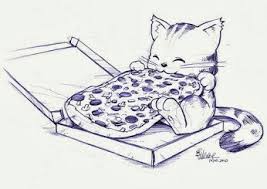 Truffe (de Décembre à Février)Crème, Jambon blanc, Truffe, MozzarellaTruffe (de Décembre à Février)Crème, Jambon blanc, Truffe, MozzarellaTruffe (de Décembre à Février)Crème, Jambon blanc, Truffe, MozzarellaTruffe (de Décembre à Février)Crème, Jambon blanc, Truffe, MozzarellaTruffe (de Décembre à Février)Crème, Jambon blanc, Truffe, MozzarellaTruffe (de Décembre à Février)Crème, Jambon blanc, Truffe, MozzarellaTruffe (de Décembre à Février)Crème, Jambon blanc, Truffe, MozzarellaTruffe (de Décembre à Février)Crème, Jambon blanc, Truffe, MozzarellaTruffe (de Décembre à Février)Crème, Jambon blanc, Truffe, MozzarellaTruffe (de Décembre à Février)A composerLa Pizz’ du Chat'l'Ain                          Composer votre pizzaLa Pizz’ du Chat'l'Ain                          Composer votre pizzaLa Pizz’ du Chat'l'Ain                          Composer votre pizzaLa Pizz’ du Chat'l'Ain                          Composer votre pizzaLa Pizz’ du Chat'l'Ain                          Composer votre pizzaLa Pizz’ du Chat'l'Ain                          Composer votre pizzaLa Pizz’ du Chat'l'Ain                          Composer votre pizzaLa Pizz’ du Chat'l'Ain                          Composer votre pizzaLa Pizz’ du Chat'l'Ain                          Composer votre pizzaLa Pizz’ du Chat'l'Ain                          Composer votre pizzaLa Pizz’ du Chat'l'Ain                          Composer votre pizzaLa Pizz’ du Chat'l'Ain                          Composer votre pizzaLa Pizz’ du Chat'l'Ain                          Composer votre pizza10,00 €+ 2 ingrédients    + 2 ingrédients    + 2 ingrédients    Base Tomate ou Crème    Base Tomate ou Crème    Base Tomate ou Crème      Mozzarella  Mozzarella  Mozzarella  Mozzarella  Mozzarella  Mozzarella  Mozzarella13,00 €+ 4 ingrédients    + 4 ingrédients    + 4 ingrédients                Hors : Beaufort, grenouilles, escargots, truffe            Hors : Beaufort, grenouilles, escargots, truffe            Hors : Beaufort, grenouilles, escargots, truffe            Hors : Beaufort, grenouilles, escargots, truffe            Hors : Beaufort, grenouilles, escargots, truffe            Hors : Beaufort, grenouilles, escargots, truffe            Hors : Beaufort, grenouilles, escargots, truffe            Hors : Beaufort, grenouilles, escargots, truffe            Hors : Beaufort, grenouilles, escargots, truffe            Hors : Beaufort, grenouilles, escargots, truffeLe Chat'l'Ain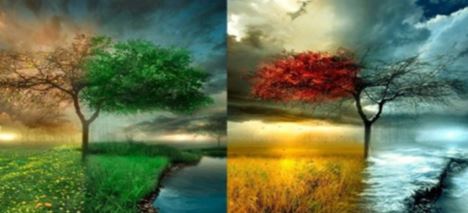 Le Chat'l'AinLe Chat'l'AinLe Chat'l'AinLe Chat'l'AinLe Chat'l'AinLe Chat'l'AinLe Chat'l'AinLe Chat'l'AinLe Chat'l'AinLe Chat'l'AinNos produits sont issuesDe notre production et élevageOu d'origine Française :frais, préparés et conditionnés par nos soins.Respect de l'alimentHygiène HACCPProvenance : Notre production et élevage -Productions, élevages Régionaux, Français - Abattoirs de l'Ain.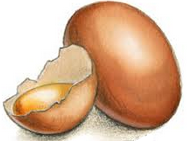 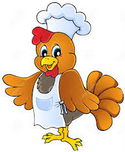 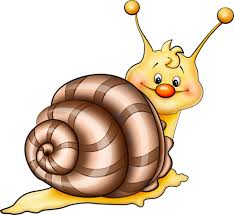 hhhhhhhhhhhhNos produits sont issuesDe notre production et élevageOu d'origine Française :frais, préparés et conditionnés par nos soins.Respect de l'alimentHygiène HACCPProvenance : Notre production et élevage -Productions, élevages Régionaux, Français - Abattoirs de l'Ain.		La volaille		La volaille		La volaille		La volaille		La volaille		La volaille		La volaille		La volaille		La volaille		La volaille		La volaille		La volailleNos produits sont issuesDe notre production et élevageOu d'origine Française :frais, préparés et conditionnés par nos soins.Respect de l'alimentHygiène HACCPProvenance : Notre production et élevage -Productions, élevages Régionaux, Français - Abattoirs de l'Ain.Prix/kgPrix/kgprët a cuireprët a cuireprët a cuireprët a cuireprët a cuireprët a cuireprët a cuirePrix/kgPrix/kgPrix/kgNos produits sont issuesDe notre production et élevageOu d'origine Française :frais, préparés et conditionnés par nos soins.Respect de l'alimentHygiène HACCPProvenance : Notre production et élevage -Productions, élevages Régionaux, Français - Abattoirs de l'Ain.10,00 €10,00 €Poulet FermierOrigine France - Ainou notre ProductionPoulet FermierOrigine France - Ainou notre ProductionPoulet FermierOrigine France - Ainou notre ProductionPoulet FermierOrigine France - Ainou notre ProductionPoulet FermierOrigine France - Ainou notre ProductionAutres volaillesFermières Origine France - AinAutres volaillesFermières Origine France - AinNousconsulterNousconsulterNousconsulterNos produits sont issuesDe notre production et élevageOu d'origine Française :frais, préparés et conditionnés par nos soins.Respect de l'alimentHygiène HACCPProvenance : Notre production et élevage -Productions, élevages Régionaux, Français - Abattoirs de l'Ain.Les oeufsLes oeufsLes oeufsLes oeufsLes oeufsLes oeufsLes oeufsLes oeufsLes oeufsLes oeufsLes oeufsLes oeufsNos produits sont issuesDe notre production et élevageOu d'origine Française :frais, préparés et conditionnés par nos soins.Respect de l'alimentHygiène HACCPProvenance : Notre production et élevage -Productions, élevages Régionaux, Français - Abattoirs de l'Ain.Prix/Un.Prix/Un.consigne boite 6 œufs : 0.25 €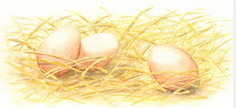 consigne boite 6 œufs : 0.25 €consigne boite 6 œufs : 0.25 €consigne boite 6 œufs : 0.25 €consigne boite 6 œufs : 0.25 €consigne boite 6 œufs : 0.25 €consigne boite 6 œufs : 0.25 €Prix/Un.Prix/Un.Prix/Un.Nos produits sont issuesDe notre production et élevageOu d'origine Française :frais, préparés et conditionnés par nos soins.Respect de l'alimentHygiène HACCPProvenance : Notre production et élevage -Productions, élevages Régionaux, Français - Abattoirs de l'Ain.2,00 €2,00 €6 œufsNotre production6 œufsNotre production6 œufsNotre production6 œufsNotre production6 œufsNotre production12 œufsNotre production12 œufsNotre production3,50 €3,50 €3,50 €Nos produits sont issuesDe notre production et élevageOu d'origine Française :frais, préparés et conditionnés par nos soins.Respect de l'alimentHygiène HACCPProvenance : Notre production et élevage -Productions, élevages Régionaux, Français - Abattoirs de l'Ain.vente sur pieds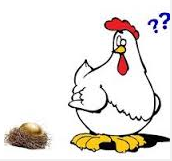 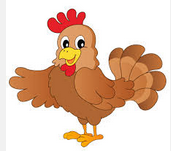 vente sur piedsvente sur piedsvente sur piedsvente sur piedsvente sur piedsvente sur piedsvente sur piedsvente sur piedsvente sur piedsvente sur piedsvente sur piedsNos produits sont issuesDe notre production et élevageOu d'origine Française :frais, préparés et conditionnés par nos soins.Respect de l'alimentHygiène HACCPProvenance : Notre production et élevage -Productions, élevages Régionaux, Français - Abattoirs de l'Ain.Prix/Un.Prix/Un.Selon périodesSelon périodesSelon périodesSelon périodesSelon périodesSelon périodesSelon périodesPrix/Un.Prix/Un.Prix/Un.Nos produits sont issuesDe notre production et élevageOu d'origine Française :frais, préparés et conditionnés par nos soins.Respect de l'alimentHygiène HACCPProvenance : Notre production et élevage -Productions, élevages Régionaux, Français - Abattoirs de l'Ain.7,00 €7,00 €Poule pondeuseProvenance Ferme AinPoule pondeuseProvenance Ferme AinPoule pondeuseProvenance Ferme Ain10 Poules pondeusesProvenance Ferme Ain10 Poules pondeusesProvenance Ferme Ain10 Poules pondeusesProvenance Ferme Ain10 Poules pondeusesProvenance Ferme Ain60,00 €60,00 €60,00 €Nos produits sont issuesDe notre production et élevageOu d'origine Française :frais, préparés et conditionnés par nos soins.Respect de l'alimentHygiène HACCPProvenance : Notre production et élevage -Productions, élevages Régionaux, Français - Abattoirs de l'Ain.10,00 €10,00 €Poulet fermier (maxi 1500g)Provenance Ferme AinOu notre Production/élevagePoulet fermier (maxi 1500g)Provenance Ferme AinOu notre Production/élevagePoulet fermier (maxi 1500g)Provenance Ferme AinOu notre Production/élevage10 Poulets fermiers(maxi 1500g)Provenance Ferme Ainou notre Production/élevage10 Poulets fermiers(maxi 1500g)Provenance Ferme Ainou notre Production/élevage10 Poulets fermiers(maxi 1500g)Provenance Ferme Ainou notre Production/élevage10 Poulets fermiers(maxi 1500g)Provenance Ferme Ainou notre Production/élevage95,00 €95,00 €95,00 €Nos produits sont issuesDe notre production et élevageOu d'origine Française :frais, préparés et conditionnés par nos soins.Respect de l'alimentHygiène HACCPProvenance : Notre production et élevage -Productions, élevages Régionaux, Français - Abattoirs de l'Ain.ElevagesElevagesElevagesElevagesElevagesElevagesElevagesElevagesElevagesElevagesElevagesElevagesNos produits sont issuesDe notre production et élevageOu d'origine Française :frais, préparés et conditionnés par nos soins.Respect de l'alimentHygiène HACCPProvenance : Notre production et élevage -Productions, élevages Régionaux, Français - Abattoirs de l'Ain.Prix/Un.Prix/Un.Selon périodesSelon périodesSelon périodesSelon périodesSelon périodesSelon périodesSelon périodesPrix/Un.Prix/Un.Prix/Un.Prix/Un.Nos produits sont issuesDe notre production et élevageOu d'origine Française :frais, préparés et conditionnés par nos soins.Respect de l'alimentHygiène HACCPProvenance : Notre production et élevage -Productions, élevages Régionaux, Français - Abattoirs de l'Ain.NousconsulterNousconsulteranimaux de ferme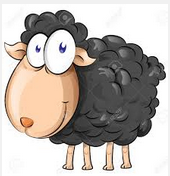 Lapins, Moutons  OUessant, Chèvres  Naines  ou TOY	Nos animauxanimaux de fermeLapins, Moutons  OUessant, Chèvres  Naines  ou TOY	Nos animauxanimaux de fermeLapins, Moutons  OUessant, Chèvres  Naines  ou TOY	Nos animauxanimaux de fermeLapins, Moutons  OUessant, Chèvres  Naines  ou TOY	Nos animauxanimaux domestiquesPoneys, 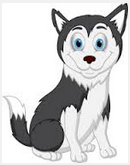 HuskysLapins nainsNos animaux animaux domestiquesPoneys, HuskysLapins nainsNos animaux animaux domestiquesPoneys, HuskysLapins nainsNos animaux NousconsulterNousconsulterNousconsulterNos produits sont issuesDe notre production et élevageOu d'origine Française :frais, préparés et conditionnés par nos soins.Respect de l'alimentHygiène HACCPProvenance : Notre production et élevage -Productions, élevages Régionaux, Français - Abattoirs de l'Ain.Prix/Un.Prix/Un.Prix/Un.pension pour chatspension pour chatspension pour chatspension pour chatspension pour chatsPrix/Un.Prix/Un.Prix/Un.Prix/Un.Nos produits sont issuesDe notre production et élevageOu d'origine Française :frais, préparés et conditionnés par nos soins.Respect de l'alimentHygiène HACCPProvenance : Notre production et élevage -Productions, élevages Régionaux, Français - Abattoirs de l'Ain.Pension collectivePension collectivePension collectiveConditions d'admission sur www.lechatlain.frConditions d'admission sur www.lechatlain.frConditions d'admission sur www.lechatlain.frConditions d'admission sur www.lechatlain.frConditions d'admission sur www.lechatlain.frPension individuellePension individuellePension individuellePension individuelleNos produits sont issuesDe notre production et élevageOu d'origine Française :frais, préparés et conditionnés par nos soins.Respect de l'alimentHygiène HACCPProvenance : Notre production et élevage -Productions, élevages Régionaux, Français - Abattoirs de l'Ain.8,00 €8,00 €8,00 €Jours de semaine : Lu au VeJours de semaine : Lu au VeJours de semaine : Lu au VeJours de semaine : Lu au VeJours de semaine : Lu au Ve12,00 €12,00 €12,00 €12,00 €Nos produits sont issuesDe notre production et élevageOu d'origine Française :frais, préparés et conditionnés par nos soins.Respect de l'alimentHygiène HACCPProvenance : Notre production et élevage -Productions, élevages Régionaux, Français - Abattoirs de l'Ain.9,00 €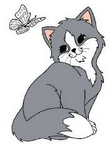 9,00 €9,00 €Jours de semaine : Sa, Di, Jours Fériés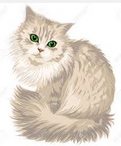 Jours de semaine : Sa, Di, Jours FériésJours de semaine : Sa, Di, Jours FériésJours de semaine : Sa, Di, Jours FériésJours de semaine : Sa, Di, Jours Fériés13,00 €13,00 €13,00 €13,00 €Nos produits sont issuesDe notre production et élevageOu d'origine Française :frais, préparés et conditionnés par nos soins.Respect de l'alimentHygiène HACCPProvenance : Notre production et élevage -Productions, élevages Régionaux, Français - Abattoirs de l'Ain.55,00 €55,00 €55,00 €Forfait 1 semaine : 7 joursForfait 1 semaine : 7 joursForfait 1 semaine : 7 joursForfait 1 semaine : 7 joursForfait 1 semaine : 7 jours83,00 €83,00 €83,00 €83,00 €Nos produits sont issuesDe notre production et élevageOu d'origine Française :frais, préparés et conditionnés par nos soins.Respect de l'alimentHygiène HACCPProvenance : Notre production et élevage -Productions, élevages Régionaux, Français - Abattoirs de l'Ain.205,00 €205,00 €205,00 €Forfait 4 semaines : 28 joursForfait 4 semaines : 28 joursForfait 4 semaines : 28 joursForfait 4 semaines : 28 joursForfait 4 semaines : 28 jours280,00 €280,00 €280,00 €280,00 €Nos produits sont issuesDe notre production et élevageOu d'origine Française :frais, préparés et conditionnés par nos soins.Respect de l'alimentHygiène HACCPProvenance : Notre production et élevage -Productions, élevages Régionaux, Français - Abattoirs de l'Ain.Nos produits sont issuesDe notre production et élevageOu d'origine Française :frais, préparés et conditionnés par nos soins.Respect de l'alimentHygiène HACCPProvenance : Notre production et élevage -Productions, élevages Régionaux, Français - Abattoirs de l'Ain.Nos produits sont issuesDe notre production et élevageOu d'origine Française :frais, préparés et conditionnés par nos soins.Respect de l'alimentHygiène HACCPProvenance : Notre production et élevage -Productions, élevages Régionaux, Français - Abattoirs de l'Ain.Nos produits sont issuesDe notre production et élevageOu d'origine Française :frais, préparés et conditionnés par nos soins.Respect de l'alimentHygiène HACCPProvenance : Notre production et élevage -Productions, élevages Régionaux, Français - Abattoirs de l'Ain.Nos produits sont issuesDe notre production et élevageOu d'origine Française :frais, préparés et conditionnés par nos soins.Respect de l'alimentHygiène HACCPProvenance : Notre production et élevage -Productions, élevages Régionaux, Français - Abattoirs de l'Ain.Nos produits sont issuesDe notre production et élevageOu d'origine Française :frais, préparés et conditionnés par nos soins.Respect de l'alimentHygiène HACCPProvenance : Notre production et élevage -Productions, élevages Régionaux, Français - Abattoirs de l'Ain.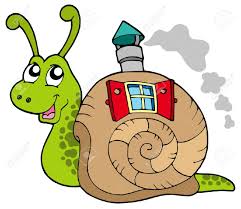 